ГОСТ 11074-93
(ИСО 4026-77)МЕЖГОСУДАРСТВЕННЫЙ СОВЕТ
ПО СТАНДАРТИЗАЦИИ, МЕТРОЛОГИИ И СЕРТИФИКАЦИИМинскПредисловие1. РАЗРАБОТАН Госстандартом РоссииВНЕСЕН Техническим секретариатом Межгосударственного совета по стандартизации, метрологии и сертификации2. ПРИНЯТ Межгосударственным советом по стандартизации, метрологии и сертификации 21 октября 1993 г.За принятие проголосовали:3. Стандарт разработан методом прямого применения международного стандарта ИСО 4026-77 «Винты установочные с шестигранным углублением и плоским концом» с дополнительными требованиями, отражающими потребности народного хозяйства4. ВЗАМЕН ГОСТ 11074-845. ПЕРЕИЗДАНИЕСодержаниеДата введения 01.01.95Настоящий стандарт распространяется на установочные винты с плоским концом и шестигранным углублением под ключ, классов точности А и В с номинальным диаметром d от 1,6 до 24 мм.Требования настоящего стандарта являются обязательными.Дополнительные требования, отвечающие потребностям народного хозяйства, выделены курсивом.1. Размеры1.1. Размеры винтов должны соответствовать указанным на рисунке и в таблице 1.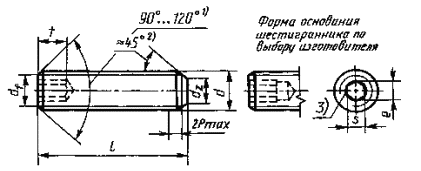 1) Угол фаски 120° обязателен для коротких винтов, длина которых приведена над штриховой ступенчатой линией в таблице 1.2) Угол 45° относится только к части конца ниже внутреннего диаметра резьбы.3) Допускается небольшое скругление или зенковка.Таблица 11.2. Теоретическая масса винтов указана в приложении.2. Технические требованияВинты должны изготовляться в соответствии с требованиями, указанными в таблице 2.Таблица 23. ОбозначениеПримеры условного обозначенияУстановочный винт с плоским концом и шестигранным углублением под ключ класса точности В, диаметром резьбы d = 10 мм, с полем допуска 6g, длиной l = 25 мм, класса прочности 14Н, без покрытия:Винт M10-6g×25.14H ГОСТ 11074-93То же, класса точности А, класса прочности 45Н, из стали 40Хс химическим окисным покрытием, пропитанным маслом:Винт A.M10-6g×25.45Н. 40Х.05 ГОСТ 11074-93То же, из латуни ЛС59-1, без покрытия:Винт A.M10-6g×25.32ЛC59-l ГОСТ 11074-93ПРИЛОЖЕНИЕ
(справочное)Таблица 3 - Масса винтовИНФОРМАЦИОННЫЕ ДАННЫЕССЫЛОЧНЫЕ НОРМАТИВНО-ТЕХНИЧЕСКИЕ ДОКУМЕНТЫМЕЖГОСУДАРСТВЕННЫЙ СТАНДАРТВИНТЫ УСТАНОВОЧНЫЕ С ПЛОСКИМ КОНЦОМ И ШЕСТИГРАННЫМ
УГЛУБЛЕНИЕМ ПОД КЛЮЧ КЛАССОВ ТОЧНОСТИ А И ВТехнические условияНаименование государстваНаименование национального органа по стандартизацииРеспублика БеларусьРеспублика КыргызстанРеспублика МолдоваРоссийская ФедерацияРеспублика ТаджикистанТуркменистанУкраинаБелстандартКыргызстандартМолдовастандартГосстандарт РоссииТаджикстандартТуркменглавгосинспекцияГосстандарт УкраиныПредисловие1. Размеры2. Технические требования3. ОбозначениеПРИЛОЖЕНИЕ (справочное)ИНФОРМАЦИОННЫЕ ДАННЫЕМЕЖГОСУДАРСТВЕННЫЙ СТАНДАРТМЕЖГОСУДАРСТВЕННЫЙ СТАНДАРТВИНТЫ УСТАНОВОЧНЫЕ С ПЛОСКИМ КОНЦОМ И
ШЕСТИГРАННЫМ УГЛУБЛЕНИЕМ ПОД КЛЮЧ КЛАССОВ ТОЧНОСТИ А И ВТехнические условияHexagonal socket flat-point set screws. Product grades A and В.
SpecificationsГОСТ
11074-93(ИСО 4026-77)Номинальный диаметр резьбы dНоминальный диаметр резьбы dНоминальный диаметр резьбы dНоминальный диаметр резьбы dНоминальный диаметр резьбы d1,622,5345681012162024Шаг резьбы РШаг резьбы РШаг резьбы РШаг резьбы РШаг резьбы Р0,350,40,450,50,70,81,01,251,51,752,02,53,0dzdzмакс.макс.макс.0,81,01,52,02,53,54,05,57,08,512,015,018,0dzdzмин.мин.мин.0,550,751,251,752,253,23,75,26,648,1411,5714,5717,57dfdfВнутренний диаметр резьбыВнутренний диаметр резьбыВнутренний диаметр резьбыВнутренний диаметр резьбыВнутренний диаметр резьбыВнутренний диаметр резьбыВнутренний диаметр резьбыВнутренний диаметр резьбыВнутренний диаметр резьбыВнутренний диаметр резьбыВнутренний диаметр резьбыВнутренний диаметр резьбыВнутренний диаметр резьбыеемин.1)мин.1)мин.1)0,8031,0031,4271,732,302,873,444,585,726,869,1511,4313,72SSномин.номин.номин.0,70,91,31,52,02,53,04,05,06,08,010,012,0SSмин.мин.мин.0,7110,8891,2701,5202,0202,5203,0204,0205,0206,0208,02510,02612,032SSмакс.макс.макс.0,7240,9021,2951,5452,0452,5603,0804,0955,0956,0958,11510,11512,142tминtмин2)2)2)0,70,81,21,21,52,02,03,04,04,86,48,010,0tминtмин3)3)3)1,51,72,02,02,53,03,55,06,08,010,012,015,0LКласс точностиКласс точностиКласс точностиКласс точностиLААВВно-
мин.мин.макс.мин.макс.21,82,21,52,52,52,32,72,03,032,83,22,53,543,74,33,44,654,75,34,45,665,76,35,46,687,78,37,38,7109,710,39,310,71211,612,311,112,9Стандартные длиныСтандартные длиныСтандартные длиныСтандартные длины1615,616,315,116,92019,520,418,921,02524,525,423,926,03029,530,428,931,03534,535,533,736,24039,540,538,741,24544,545,543,746,25049,550,548,751,25554,455,653,556,26059,460,658,561,57069,470,668,571,58079,480,678,581,59089,390,788,291,710099,3100,798,2101,71} eмин ≈ 1,14 мин, за исключением размеров M1.6, М2 и М2,5.2) Минимальная глубина захвата ключа для винтов с номинальными длинами, указанными выше пунктирной линии.3) Минимальная глубина захвата ключа для винтов с номинальными длинами, указанными ниже пунктирной линии.1} eмин ≈ 1,14 мин, за исключением размеров M1.6, М2 и М2,5.2) Минимальная глубина захвата ключа для винтов с номинальными длинами, указанными выше пунктирной линии.3) Минимальная глубина захвата ключа для винтов с номинальными длинами, указанными ниже пунктирной линии.1} eмин ≈ 1,14 мин, за исключением размеров M1.6, М2 и М2,5.2) Минимальная глубина захвата ключа для винтов с номинальными длинами, указанными выше пунктирной линии.3) Минимальная глубина захвата ключа для винтов с номинальными длинами, указанными ниже пунктирной линии.1} eмин ≈ 1,14 мин, за исключением размеров M1.6, М2 и М2,5.2) Минимальная глубина захвата ключа для винтов с номинальными длинами, указанными выше пунктирной линии.3) Минимальная глубина захвата ключа для винтов с номинальными длинами, указанными ниже пунктирной линии.1} eмин ≈ 1,14 мин, за исключением размеров M1.6, М2 и М2,5.2) Минимальная глубина захвата ключа для винтов с номинальными длинами, указанными выше пунктирной линии.3) Минимальная глубина захвата ключа для винтов с номинальными длинами, указанными ниже пунктирной линии.1} eмин ≈ 1,14 мин, за исключением размеров M1.6, М2 и М2,5.2) Минимальная глубина захвата ключа для винтов с номинальными длинами, указанными выше пунктирной линии.3) Минимальная глубина захвата ключа для винтов с номинальными длинами, указанными ниже пунктирной линии.1} eмин ≈ 1,14 мин, за исключением размеров M1.6, М2 и М2,5.2) Минимальная глубина захвата ключа для винтов с номинальными длинами, указанными выше пунктирной линии.3) Минимальная глубина захвата ключа для винтов с номинальными длинами, указанными ниже пунктирной линии.1} eмин ≈ 1,14 мин, за исключением размеров M1.6, М2 и М2,5.2) Минимальная глубина захвата ключа для винтов с номинальными длинами, указанными выше пунктирной линии.3) Минимальная глубина захвата ключа для винтов с номинальными длинами, указанными ниже пунктирной линии.1} eмин ≈ 1,14 мин, за исключением размеров M1.6, М2 и М2,5.2) Минимальная глубина захвата ключа для винтов с номинальными длинами, указанными выше пунктирной линии.3) Минимальная глубина захвата ключа для винтов с номинальными длинами, указанными ниже пунктирной линии.1} eмин ≈ 1,14 мин, за исключением размеров M1.6, М2 и М2,5.2) Минимальная глубина захвата ключа для винтов с номинальными длинами, указанными выше пунктирной линии.3) Минимальная глубина захвата ключа для винтов с номинальными длинами, указанными ниже пунктирной линии.1} eмин ≈ 1,14 мин, за исключением размеров M1.6, М2 и М2,5.2) Минимальная глубина захвата ключа для винтов с номинальными длинами, указанными выше пунктирной линии.3) Минимальная глубина захвата ключа для винтов с номинальными длинами, указанными ниже пунктирной линии.1} eмин ≈ 1,14 мин, за исключением размеров M1.6, М2 и М2,5.2) Минимальная глубина захвата ключа для винтов с номинальными длинами, указанными выше пунктирной линии.3) Минимальная глубина захвата ключа для винтов с номинальными длинами, указанными ниже пунктирной линии.1} eмин ≈ 1,14 мин, за исключением размеров M1.6, М2 и М2,5.2) Минимальная глубина захвата ключа для винтов с номинальными длинами, указанными выше пунктирной линии.3) Минимальная глубина захвата ключа для винтов с номинальными длинами, указанными ниже пунктирной линии.1} eмин ≈ 1,14 мин, за исключением размеров M1.6, М2 и М2,5.2) Минимальная глубина захвата ключа для винтов с номинальными длинами, указанными выше пунктирной линии.3) Минимальная глубина захвата ключа для винтов с номинальными длинами, указанными ниже пунктирной линии.1} eмин ≈ 1,14 мин, за исключением размеров M1.6, М2 и М2,5.2) Минимальная глубина захвата ключа для винтов с номинальными длинами, указанными выше пунктирной линии.3) Минимальная глубина захвата ключа для винтов с номинальными длинами, указанными ниже пунктирной линии.1} eмин ≈ 1,14 мин, за исключением размеров M1.6, М2 и М2,5.2) Минимальная глубина захвата ключа для винтов с номинальными длинами, указанными выше пунктирной линии.3) Минимальная глубина захвата ключа для винтов с номинальными длинами, указанными ниже пунктирной линии.1} eмин ≈ 1,14 мин, за исключением размеров M1.6, М2 и М2,5.2) Минимальная глубина захвата ключа для винтов с номинальными длинами, указанными выше пунктирной линии.3) Минимальная глубина захвата ключа для винтов с номинальными длинами, указанными ниже пунктирной линии.1} eмин ≈ 1,14 мин, за исключением размеров M1.6, М2 и М2,5.2) Минимальная глубина захвата ключа для винтов с номинальными длинами, указанными выше пунктирной линии.3) Минимальная глубина захвата ключа для винтов с номинальными длинами, указанными ниже пунктирной линии.МатериалМатериалСтальКоррозионностойкая стальЦветные сплавыРезьбаПоле допуска5g6g для класса 45Н; для других классов 6g5g6g для класса 45Н; для других классов 6g5g6g для класса 45Н; для других классов 6gРезьбаСтандартГОСТ 16093, ГОСТ 24705ГОСТ 16093, ГОСТ 24705ГОСТ 16093, ГОСТ 24705Механические свойстваКласс прочности или группа материала14Н, 22Н
33 Н, 45 Н21-2631-35Механические свойстваСтандартыГОСТ 25556ГОСТ 1759.0ГОСТ 1759.0ДопускиКласс точностиА, ВА, ВА, ВДопускиСтандартыГОСТ 1759.1ГОСТ 1759.1ГОСТ 1759.1Поверхность изделияПоверхность изделияГладкаяТребования к гальванопокрытиям по ГОСТ 9.301, ГОСТ 9.303Винты должны изготовляться с покрытиями: цинковым хроматированным, никелевым, окисным, пропитанным маслом, фосфатным пропитанным маслом, или без покрытия.Допускается применять другие виды покрытий по согласованию между изготовителем и потребителемГладкаяТребования к гальванопокрытиям по ГОСТ 9.301, ГОСТ 9.303Винты должны изготовляться с покрытиями: цинковым хроматированным, никелевым, окисным, пропитанным маслом, фосфатным пропитанным маслом, или без покрытия.Допускается применять другие виды покрытий по согласованию между изготовителем и потребителемГладкаяТребования к гальванопокрытиям по ГОСТ 9.301, ГОСТ 9.303Винты должны изготовляться с покрытиями: цинковым хроматированным, никелевым, окисным, пропитанным маслом, фосфатным пропитанным маслом, или без покрытия.Допускается применять другие виды покрытий по согласованию между изготовителем и потребителемПриемкаПриемкаПравила приемки - ГОСТ 17769Правила приемки - ГОСТ 17769Правила приемки - ГОСТ 17769Методы контроляМетоды контроляРазмеры, отклонения формы и расположения поверхностей - по ГОСТ 1759.1Размеры, отклонения формы и расположения поверхностей - по ГОСТ 1759.1Размеры, отклонения формы и расположения поверхностей - по ГОСТ 1759.1Методы контроляМетоды контроляДефекты поверхности - ГОСТ 1759.2Дефекты поверхности - ГОСТ 1759.2Дефекты поверхности - ГОСТ 1759.2Методы контроляМетоды контроляМеханические свойстваМеханические свойстваМеханические свойстваМетоды контроляМетоды контроляГОСТ 25556ГОСТ 1759.0ГОСТ 1759.0Маркировка и упаковкаМаркировка и упаковкаГОСТ 1759.0, ГОСТ 18160ГОСТ 1759.0, ГОСТ 18160ГОСТ 1759.0, ГОСТ 18160Длина
l, ммТеоретическая масса 1000 шт. стальных винтов, кг ≈, при номинальном диаметре резьбы d, ммТеоретическая масса 1000 шт. стальных винтов, кг ≈, при номинальном диаметре резьбы d, ммТеоретическая масса 1000 шт. стальных винтов, кг ≈, при номинальном диаметре резьбы d, ммТеоретическая масса 1000 шт. стальных винтов, кг ≈, при номинальном диаметре резьбы d, ммТеоретическая масса 1000 шт. стальных винтов, кг ≈, при номинальном диаметре резьбы d, ммТеоретическая масса 1000 шт. стальных винтов, кг ≈, при номинальном диаметре резьбы d, ммТеоретическая масса 1000 шт. стальных винтов, кг ≈, при номинальном диаметре резьбы d, ммТеоретическая масса 1000 шт. стальных винтов, кг ≈, при номинальном диаметре резьбы d, ммТеоретическая масса 1000 шт. стальных винтов, кг ≈, при номинальном диаметре резьбы d, ммТеоретическая масса 1000 шт. стальных винтов, кг ≈, при номинальном диаметре резьбы d, ммТеоретическая масса 1000 шт. стальных винтов, кг ≈, при номинальном диаметре резьбы d, ммТеоретическая масса 1000 шт. стальных винтов, кг ≈, при номинальном диаметре резьбы d, ммТеоретическая масса 1000 шт. стальных винтов, кг ≈, при номинальном диаметре резьбы d, ммДлина
l, мм1,622,534568101216202420,0260,0320,0330,0392,50,0280,0420,0450,0540,06530,0360,0430,0580,0690,08540,0520,0630,0720,0850,12650,0680,0830,0970,1150,14360,0840,1030,1220,1450,40080,1080,1430,1720,2050,5500,871,21100,1830,2220,2650,7101,111,56120,2720,3250,8601,361,913,30160,4451,1701,862,614,577,059, 62201,4802,353,335,859,0612,5422,2?252,974,207,4411,5816,2528,9544,34305,089,0314,0819,8735,0954,6975,723510,6316,6023,4842,2565,1090,094012,2219,1227,1048,9575,52105,164513,8121,6430,8055,6085,97120,135015,4124,1534,4262,3196,38135,115526,5738,0368,94106,82, 150,086029,0841,7375,60117,25165,057034,1148,9688,96138,08195,098056,29102,29158,88225,0390115,59179,71255,07100200,57286,08Примечание. Для определения массы винтов, изготовленных из других материалов, значения массы, указанные в таблице, должны быть умножены на коэффициент: 0,356 - для алюминиевого сплава; 0,97 - для бронзы; 1,08 - для латуни.Примечание. Для определения массы винтов, изготовленных из других материалов, значения массы, указанные в таблице, должны быть умножены на коэффициент: 0,356 - для алюминиевого сплава; 0,97 - для бронзы; 1,08 - для латуни.Примечание. Для определения массы винтов, изготовленных из других материалов, значения массы, указанные в таблице, должны быть умножены на коэффициент: 0,356 - для алюминиевого сплава; 0,97 - для бронзы; 1,08 - для латуни.Примечание. Для определения массы винтов, изготовленных из других материалов, значения массы, указанные в таблице, должны быть умножены на коэффициент: 0,356 - для алюминиевого сплава; 0,97 - для бронзы; 1,08 - для латуни.Примечание. Для определения массы винтов, изготовленных из других материалов, значения массы, указанные в таблице, должны быть умножены на коэффициент: 0,356 - для алюминиевого сплава; 0,97 - для бронзы; 1,08 - для латуни.Примечание. Для определения массы винтов, изготовленных из других материалов, значения массы, указанные в таблице, должны быть умножены на коэффициент: 0,356 - для алюминиевого сплава; 0,97 - для бронзы; 1,08 - для латуни.Примечание. Для определения массы винтов, изготовленных из других материалов, значения массы, указанные в таблице, должны быть умножены на коэффициент: 0,356 - для алюминиевого сплава; 0,97 - для бронзы; 1,08 - для латуни.Примечание. Для определения массы винтов, изготовленных из других материалов, значения массы, указанные в таблице, должны быть умножены на коэффициент: 0,356 - для алюминиевого сплава; 0,97 - для бронзы; 1,08 - для латуни.Примечание. Для определения массы винтов, изготовленных из других материалов, значения массы, указанные в таблице, должны быть умножены на коэффициент: 0,356 - для алюминиевого сплава; 0,97 - для бронзы; 1,08 - для латуни.Примечание. Для определения массы винтов, изготовленных из других материалов, значения массы, указанные в таблице, должны быть умножены на коэффициент: 0,356 - для алюминиевого сплава; 0,97 - для бронзы; 1,08 - для латуни.Примечание. Для определения массы винтов, изготовленных из других материалов, значения массы, указанные в таблице, должны быть умножены на коэффициент: 0,356 - для алюминиевого сплава; 0,97 - для бронзы; 1,08 - для латуни.Примечание. Для определения массы винтов, изготовленных из других материалов, значения массы, указанные в таблице, должны быть умножены на коэффициент: 0,356 - для алюминиевого сплава; 0,97 - для бронзы; 1,08 - для латуни.Примечание. Для определения массы винтов, изготовленных из других материалов, значения массы, указанные в таблице, должны быть умножены на коэффициент: 0,356 - для алюминиевого сплава; 0,97 - для бронзы; 1,08 - для латуни.Примечание. Для определения массы винтов, изготовленных из других материалов, значения массы, указанные в таблице, должны быть умножены на коэффициент: 0,356 - для алюминиевого сплава; 0,97 - для бронзы; 1,08 - для латуни.Обозначение НТД, на который дана ссылкаНомер разделаГОСТ 9.301-862ГОСТ 9.303-842ГОСТ 1759.0-872ГОСТ 1759.1-822ГОСТ 1759.2-822ГОСТ 16093-20042ГОСТ 17769-832ГОСТ 18160-722ГОСТ 24705-20042ГОСТ 25556-822